الجمهورية الجزائرية الديمقراطية الشعبية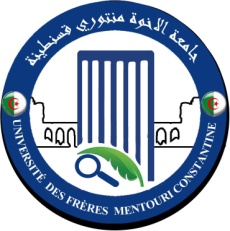 وزارة التعليم العالي والبحث العلمي	جامعة الإخوة منتوري قسنطينة	 كلية الحقوقمصلحة الدراسات العليا							قسنطينة في:................................استمارة معلوماتدكتوراه ل.م.دقسم:................................................................................................................................................................فرع:.................................................................................................................................................................معلومات خاصة بالطالب:اللقب:.................................................................................................................................................... Nom :الاسم:................................................................................................................................................ Prénom :تاريخ ومكان الازدياد:.........................................................................................................................................العنوان:.................................................................................................................................................الهاتف:.............................................................E-mail.....................................................................................رقم ب ت أو ر س أو جواز السفر بيومتري: ..........................................................................................................                                       تاريخ الحصول على شهادة البكالوريا:........................................ رقم:.................................................................... تاريخ الحصول على شهادة الليسانس:.....................................  تخصص:............................................................... تاريخ الحصول على شهادة الماستر:................................  فرع:.........................  تخصص:....................................الجامعة الأصلية:.................................................................................................................................................المهنة:..............................................................................................................................................................الوضعية تجاه الخدمة الوطنية:...............................................................................................................................رقم الحساب:..............................................................................................................N°CCP/compte bancaire  